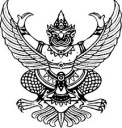 ประกาศองค์การบริหารส่วนตำบลวังมหากรเรื่อง การประชาสัมพันธ์กำหนดวัน เวลา ตรวจรับการจ้าง--------------------------------------------------ด้วยองค์การบริหารส่วนตำบลวังมหากร  มีความประสงค์จะตรวจรับการจ้าง  โครงการปรับปรุงซ่อมแซมถนนสายวังรอเหนือ หมู่ที่ 2 (เริ่มจากบ้านนางแรม ถึงบ้านนายอุกฤษ)  ตามสัญญาจ้าง  เลขที่  418/2565    ลงวันที่  24  สิงหาคม  2565กำหนดแล้วเสร็จ  วันที่  22   พฤศจิกายน   2565  ผู้รับจ้างส่งมอบงานจ้าง วันที่  16  พฤศจิกายน 2565                     จึงประกาศกำหนดวันตรวจรับการจ้างให้ทราบดังนี้		โครงการปรับปรุงซ่อมแซมถนนสายวังรอเหนือ หมู่ที่ 2 (เริ่มจากบ้านนางแรมถึงบ้าน           นายอุกฤษ)    ต.วังมหากร อ.ท่าตะโก   จ.นครสวรรค์  กำหนดตรวจรับการจ้าง วัน ศุกร์    ที่  18   เดือน พฤศจิกายน  พ.ศ. ๒๕๖๕  เวลา 10.00 น.   ณ สถานที่ดำเนินการประกาศ ณ วันที่     16   พฤศจิกายน   พ.ศ.๒๕๖๕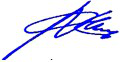 (ลงชื่อ).......................................   (นายสมบูรณ์  ใจสำริด)  นายกองค์การบริหารส่วนตำบลวังมหากร